Об утверждении стоимости услуг по погребению на территории муниципального образования Раздольненское сельское поселение Раздольненского района Республики Крым      	В соответствии с Федеральным законом от 12.01.1996 №8-ФЗ «О погребении и похоронном деле», Законом Республики Крым от 30.12.2015  №200-ЗРК/2015 « О погребении и похоронном деле в Республике Крым», Федеральным законом от 06.10.2003 № 131-ФЗ «Об общих принципах организации местного самоуправления в Российской Федерации, Уставом муниципального образования Раздольненское сельское поселение Раздольненского района Республики Крым, учитывая положительное согласование  исполнительного  органа государственной власти Республики Крым в области государственного регулирования цен и тарифов (Государственный комитет по ценам и тарифам Республики Крым) -			Раздольненский сельский совет решил:	1.  Утвердить  стоимость услуг по погребению умерших (погибших) граждан, предоставляемых согласно гарантированному перечню услуг по погребению на территории муниципального образования Раздольненское сельское поселение Раздольненского района Республики Крым муниципальным унитарным предприятием  Раздольненского сельского поселения Раздольненского района Республики Крым «Жилищно-коммунальное хозяйство «Раздольненское»:2. Обнародовать данное решение путем размещения на информационном стенде Раздольненского сельского совета и на официальном сайте  Администрации Раздольненского сельского поселения Раздольненского района Республики Крым (http://Razdolnoe.su).3.  Решение вступает в силу с момента его обнародования и  применяется к правоотношениям, возникшим с 01 февраля 2023 года.4. Контроль за исполнением настоящего решения возложить на постоянную комиссию Раздольненского сельского совета по строительству, муниципальной собственности, охране окружающей среды, промышленности, транспорту, связи и жилищно-коммунальному хозяйству.Председатель Раздольненского сельского совета –Глава администрации Раздольненского  сельского поселения   							      А.В.АзарянцРОЗДОЛЬНЕНСЬКАСІЛЬСЬКА РАДАРОЗДОЛЬНЕНСЬКОГО    РАЙОНУРЕСПУБЛІКИ КРИМРАЗДОЛЬНЕНСКИЙСЕЛЬСКИЙ СОВЕТРАЗДОЛЬНЕНСКОГО РАЙОНАРЕСПУБЛИКИ КРЫМКЪЫРЫМ ДЖУМХУРИЕТИ РАЗДОЛЬНОЕБОЛЮГИНИНЪРАЗДОЛЬНОЕ КОЙ ШУРАСЫ 44-е заседание совета 2-го созыва  РЕШЕНИЕ  №31121 с     16  февраля  2023 годапгт       пгт.Раздольное 44-е заседание совета 2-го созыва  РЕШЕНИЕ  №31121 с     16  февраля  2023 годапгт       пгт.Раздольное 44-е заседание совета 2-го созыва  РЕШЕНИЕ  №31121 с     16  февраля  2023 годапгт       пгт.Раздольное№ п/пНаименование  услугиСтоимость с 01.02.2023 г., руб.1 Оформление  документов, необходимых для погребения0,002Предоставление, доставка гроба и других предметов,  необходимых для погребения:4161,72 2.1Гроб покупной стандартный, строганный, из материалов толщиной 25-32 мм, обитый внутри и снаружи тканью х/б с подушкой из стружки, крест, табличка2754,98 2.2Доставка гроба и похоронных принадлежностей по адресу, указанному заказчиком1406,743Перевозка тела (останков) умершего к  месту  захоронения1660,344Погребение  умершего  при рытье могилы экскаватором: копание могилы механизированным способом; опускание тела с гробом умершего в могилу; закапывание могилы механизированным способом; вручную формирование надмогильного холма; установка инвентарной таблички; одноразовая уборка могилы1971,425 ИТОГО  предельная стоимость гарантированного перечня услуг по погребению 7793,48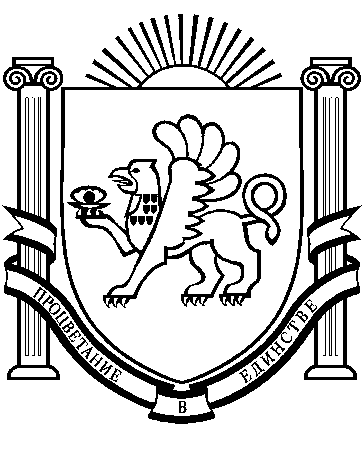 